Catholic Church of Sts. Peter and Paul, Northfields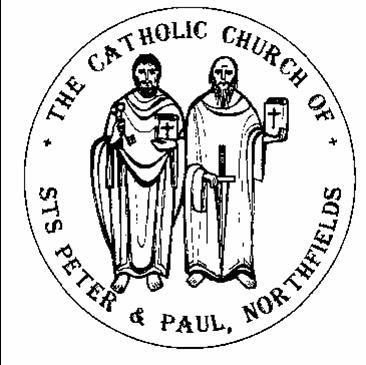 38, Camborne Avenue, Ealing, London, W13 9QZ.  Tel. 020 8567 5421e-mail: northfields@rcdow.org.uk; website: http://parish.rcdow.org.uk/northfieldsFacebook page: https://fb.me\38camborneavenueParish Priest: Fr. Jim Duffy; Parish Deacon Rev Andrew GoodallPastoral Assistant: Anna Maria Dupelycz; Parish Administrator: Rosa BamburyAlternative Number: 07787 048144 (Anna); northfieldscat@rcdow.org.uk  Office Opening Hours Mon – Weds .& Fri, 10am – 2.00pm.  Closed Thursdays.Sacraments and Devotions:  Suspended until further notice.Psalter Week 2____________________________________________________________________________________________________30th Sunday in Ordinary Time Year B (World Mission Day)Sunday 24th October 2021  ____________________________________________________________________________________________________Readings:This Week (30th Sunday Year B) Jeremiah 31:7 -9; Ps 125, Hebrews 5:1-6; Mark 10:46-52Next Week (All Saints) Apocalypse 7:2-4, 9-14; Ps 21; 1 John 3:1-3; Matthew 5:1-12_________________________________________________________________________________________________Motives to Love the Mass Deeply (4)The Gospel tells us that, throughout his life, Jesus went to the synagogue every Sabbath for the weekly service there.  So we can say he went to church every week as a devout Jewish layman and sat in the congregation like you do. He didn’t lead the service.  Sometimes he was asked to do a Scripture reading and he did like some of you do.  Yes, we know he was God the Son incarnate but that doesn’t alter the fact that he was a Jewish layman.  People and circumstances must have tried his patience at times but he stuck to the weekly worship.  Given the person he was, that was quite something.  We should therefore be ashamed to do otherwise.  This is yet another motive for loving the Mass deeply.  Here’s an interesting point: the synagogue service consisted of Scripture readings, prayers, psalms, hymns and preaching.  The Early Church adopted this from the synagogue and that is exactly what we have ever since as the first part of the Mass – the Liturgy of the Word.  Great!																											Please keep for future reference.______________________________________________________________________________________November: Month of the Holy SoulsNovember dead lists can be found at the back of the church from this weekend.  Please return to the box provided.  No donation required.Holy Souls Masses will be celebrated on Tuesday evenings at 6.00pm: 9th: Deceased of the last 12 months16th: Deceased parents & grandparents23rd :Deceased siblings, Relatives, Wives and Husbands30th: All who have died during pregnancy and childbirth, babies, children and young peopleLiturgical Ministries: have resumed on a ‘sign up’ basis on lists in the sacristy.  Existing ministers serving pre-pandemic, if you wish to continue, please contact Anna either by e-mail (northfieldscat@rcdow.org.u) or by leaving a message – text or voice –on 07787 048144.  If you wish to know more about what is involved, similarly contact Anna.a) New Altar Servers  Recruitment of new servers is ongoing.  Please contact Deacon Andrew for more information (andrewgoodall@rcdow.org.uk).  Altar servers practice for new and existing servers: Tues 2nd Nov., 6.30pm, after evening Mass.b) Music Ministry:  has resumed at 10.00am and 11.30am Masses.  Rehearsal for 10.00am Mass: Thursday, 7.30pm in the church.  11.30am Mass: no rehearsal this week. Participants will be required to sanitise chairs after use, using the sprays provided.c) Children’s Liturgy will not resume until it is known how many leaders and helpers are continuing.  Anybody interested in becoming involved, again please contact Anna.  A training session and meeting will be arranged as soon as possible to discuss the way forward.d) Stewards  For weekends, it is hoped that this develops into the resurgence of a ministry of welcome.  Please consider if you and/or your family would like to be involved in this important role.e) New Young readers    Even though we don’t yet have a training start date, anybody in Year 4 upwards who has celebrated First Communion are invited to register their interest by contacting Anna, preferably by e-mail. (northfieldscat@rcdow.org.uk  Church and Hall Cleaners    Volunteers urgently needed for new rotas.  Please contact Rosa.Synod 2023    Listening is at the heart of this synodal process, around the themes of communion, participation, and mission.  All members of the local community will be invited to share their thoughts and experiences at events yet to be arranged or in other ways.  The reps for Northfields are Joseph Lo and Roisin Sullens.  Please pray for the Synod by initially taking a prayer card home and praying for us all to be open to the Holy Spirit.  More information will be posted here.  For general information and resources go to https://rcdow.org.uk/synod/ Social Justice & Peace Forum Listening Event taking place on Thursday 4th November 7.00-9.00pm.  Please register in advance for this meeting: https://us02web.zoom.us/meeting/register/tZEldeypqT0sHtXs6rdr5VGKURgWARz4qUgc Safeguarding  The Parish reps are Susie Worthington who can be contacted on northfieldssg2@safeguardrcdow.org.ukand Tracy Paterson who can be contacted at northfieldssg1@safeguardrcdow.org.uk. Masses this WeekSunday 24th October (30th Sunday Year B)								Thursday 28th October (Ss Simon & Jude)			(Sat.) 6.00pm Melita Simmonds (Ann.)													No Mass											 8.30am 	Catherine Dabrowski (Get Well)																										10.00am Maureen Lappin (Ann.)											Friday 29th October	(Blessed Martyrs of Douai College)11.30am 	Sarah Matthews (Ann.)											9.30am	Margaret & Pat Farrell (Ann.)					 6.00pm																																																									Saturday 30th October  										Monday 25th October 																	No Morning Mass									 9.30am	Martin Guidera (LD.)																																																		Sunday 31st October (31st Sunday Year B)				Tuesday 26th October (St Chad & Cedd)								(Sat.) 6.00pm	Patrick Thomas O’Boyle (Ann.)		 6.00pm Mathilda & Jerry O’Neill (Ann.)									  8.30am  Ernst Barrclough (Get Well)																											10.000am  Mary Webster (LD.)							Wednesday 27th October 													11.30am 	  Kathleen & Patsy O’Donoghue (Get Well.)	 9.30am 	Hannah & Patrick Fitzgerald (Ann.)	  							 6.00pm	 Maria De Silva (Months Mind)					Prayers for the Sick    We pray for those suffering from illness and their carers: Doreen Fowley, Vera Zunzic, Anna Keane, Barbara Lennon Snr, Teresa Hartnett, Stephania Pullin, Geraldine Davison, Michael Davison, Sylvia O’Connor, Dave Mortby, Cerys Edwards, Andrew Chandiram, Ivan Mahon-Smith, Kathleen Walsh, John Zielinski, Donna O’Hagan, Ann Hagan, Alan Worman. Sankar Ghosh, Margaret Adu, Therese Biks, Shantha Kumari, Sagundala Devi, Victor Young.  Our Lady, help of the Sick, pray for us.Prayers for those Recently Deceased and Anniversaries    We pray for the repose of the soul of Martin Guidera,  Maria da Silva, and Mary Webster and those whose anniversaries occur around this time including,  Melita Simmonds, Maureen Lappin, Sarah Matthews, Hannah & Patrick Fitzgerald, Patrick Thomas O’Boyle, Margaret & Pat Farrell.  May their souls and the souls of all the faithful departed through the mercy of God rest in peace.  AmenChurch Offerings   Your financial support of the parish can be made by cash, standing order or contactless.  If you are a taxpayer, please consider gift aiding your donations.  Please e-mail or call Rosa for more information.  Standing orders can also be set up online via the parish website: https://parish.rcdow.org.uk/northfields/donate/  Contactless giving: simply choose the amount or enter the amount you wish to donate and hold your card onto the reader.  Catechists, Small Group Leaders and Helpers    The passing on of faith in a parish community is one of the most important missions of any parish and is the responsibility of baptised Catholics.  There are many layers within this ministry, from administrative support to leading a small group.  Please consider if this is an area of ministry you would like to be involved in.  For our sacramental preparation programmes to continue smoothly and safely, your help is needed.  If you would like to know more about what is involved, please contact Anna asap.  DBS checks conducted by the diocese are required for these roles.  Secondary School Transfer & Sixth  There will be no form signing during half term. Dates for primary school forms will be available after half term.  No appointment needed.  Should you require copy baptism certificates, please contact Rosa via e-mail.Parish Groups and ActivitiesParents and Toddlers Parents and Toddlers Wednesdays, 9.30am to 11.30am in the Parish Hall.  Please bring your own mug/cup for refreshments and a floor blanket for your own child/ren.  Thank you!Youth Club   Volunteer leaders are needed, all of whom need to undergo a diocesan DBS check before starting their role.  If you are interested in seeing this group restart, please contact Rosa in the parish office with your contact details Parish Hall Cleaning    A rota of teams, comprising of around 3 people per team is needed.  Please contact Rosa in the parish office.Catechetics (Sacramental Preparation)  Contact Anna initially on northfieldscat@rcdow.org.uk or 07787 048144 with enquiries and queries.  Please include a mobile/phone number with your e-mail enquiry.First Communion   There will be a briefing meeting for volunteer small group leaders on Mon. 18th., 7.30pm.  Please come to the parish office door.  Sessions for children begin 3rd November.  Applications are now closed.Confirmation   Introductory meeting for candidates today, 4.00pm, in the church.  Applications are now closed.Adult Confirmation    Preparation for this age group - anyone aged 17 upwards - is different to that provided for younger teenagers.  Please contact Anna should you be looking at considering celebrating the sacrament.Wanting to Know More about Being Catholic? (RCIA)    Please contact Anna before attending.  Sessions continue on Weds. 20th Oct., 8.00pm for those already on the journey, offered in person and on Zoom.  Please come to the parish house, entrance Felton Road.CAFOD Global Day of Action for the Climate    Sat. 6th Nov., meeting at 11am at Mary Moorfield’s with other CAFOD supporters, and then proceeding to Bank of England by 12pm to join the main “Global Day of Action” march in London, which would get to Trafalgar Square for a rally at 3pm.  Attending as a parish group is being organised.  More information to follow.  COP 26 Prayer card available from the back of the church.Autumn Faith Sharing    “With A Father’s Love”, as part of the Year of St Joseph.  Please contact Anna for more information.  Copies of the booklet are available from the table at the back of the church.  Suggested donation £2. Parish Landline    Since Wednesday of this week we have had a problem with the landline.  Calls are on divert and are being answered. 